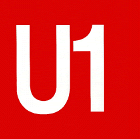 7665443221حديقة وبرج الدانوبساحة محمد اسدمبنى الأمم المتحدةمدينة الطفل مينوبوليسساحة محمد اسدمبنى الأمم المتحدةمدينة الطفل مينوبوليسنهر الدانوبملاهي ألبراتامتحف مدام توسوملاهي ألبراتامتحف مدام توسوساحة شفيدن بلاتزاشتيفان بلاتزمقهى هافيلكامقهى ديميلاشتيفان بلاتزمقهى هافيلكامقهى ديميلالشارع السياحي كيرتن شتراسا1413121111101099	8مول  الدانوب زونتروممجمع كاقرانايسكريم تيشي Tichyالمحطةالمركزية الجنوبية للقطارات سودبانهوفمتحف قصر الألبرتينا   أكاديمية الفنون التشيكليةمتحف قصر الألبرتينا   أكاديمية الفنون التشيكليةمقهى زاخرمقهى موزارتمقهى المتحفمقهى زاخرمقهى موزارتمقهى المتحفساحة أم هوفساعة انكرساعة انكر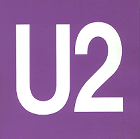 21201918171716161615سوق الاستادملاهي ألبراتا ومتحف مدام توسوساحة شوتينتورجامعة فيينامبني البدلية الرات هاوس وساحة الرات هاوسمجمع المتاحفحديقة الشعبحديقة الزهور VOLKSGARTENمجمع المتاحفحديقة الشعبحديقة الزهور VOLKSGARTENمتحف التاريخ الطبيعيمتحف الأطفال زووم متحف التاريخ الطبيعيمتحف الأطفال زووم متحف التاريخ الطبيعيمتحف الأطفال زووم  مقهى زاخرمقهى موزارتمقهى المتحفمتحف قصر الألبرتيناأكاديمية الفنون التشيكليةالشارع السياحي كيرتن شتراسا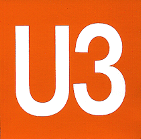 29282726252524232322سوق جازو ميترمول فيينا ميتهومحطة قطارت المطارشركة سكستمتحف الفنون التطبيقيةقصر الهوفبورغبيت الفراشاتمقهى لاندمانمقهى سنترالمجمع المتاحفحديقة الشعبحديقة الزهور مجمع المتاحفحديقة الشعبحديقة الزهور شارع الماريا هلفربيت البحرايسكريم باولو بورتو اشتيفان بلاتزمقهى هافيلكامقهى ديميلاشتيفان بلاتزمقهى هافيلكامقهى ديميلمحطة فيينا الغربية للقطارات ويست بانهوفشركة سكست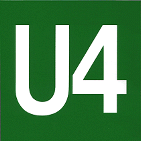 36353433333332313130ساحة شفيدن بلاتزحديقة اشتات باركيورب كارمقهى شوارزنبرجالشارع السياحي كيرتن شتراسامقهى زاخر & مقهى موزارتمقهى المتحفالشارع السياحي كيرتن شتراسامقهى زاخر & مقهى موزارتمقهى المتحفالشارع السياحي كيرتن شتراسامقهى زاخر & مقهى موزارتمقهى المتحفالسوق الشعبي الناشماركتقصر الشونبرونقصر الشونبرونحديقة الحيوان شونبرون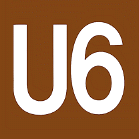 43434241404039383837محطة مايدلنغ بانهوف&برج المياه بعد المترو باص 62 النزول في محطة Spinnerin am Kreuzمحطة مايدلنغ بانهوف&برج المياه بعد المترو باص 62 النزول في محطة Spinnerin am Kreuzقصر ليختنشتاينطرق أخرىU2&U4ترام Dالمركز الإسلاميمول ميلينيوم سيتيمول ميلينيوم سيتيسوق لوقنر ستي lugner cityمحطة فيينا الغربية للقطارات ويست بانهوفمحطة فيينا الغربية للقطارات ويست بانهوفمول  ملتيبليكس